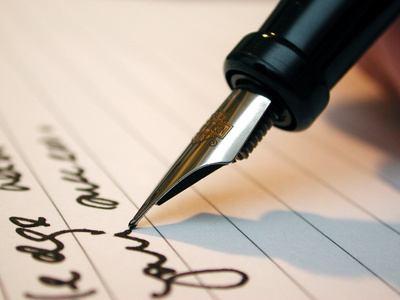 The American School of MarrakeshUpper School Writing Competitions Bridport Prize: The Bridport Prize was founded by Bridport Arts Centre in 1973 and has steadily grown in stature and prestige. Right from the start the competition attracted entries from all parts of the UK and from overseas. Over £16,000 in prize money.  One of the richest writing competitions in the UK, the Bridport Prize is open to all nationalities aged 16 years and over. Link: https://www.bridportprize.org.uk/Writers Digest: Writers Digest has been around for 90 years and runs many different types of writing competitions.  Link: http://www.writersdigest.com/writers-digest-competitionsGoi Peace: Essay writing submission based on a theme.Link: http://www.goipeace.or.jp/english/activities/programs/1501.htmlARI has held worldwide essay contests for students on Ayn Rand’s fiction for thirty years. Link: https://www.aynrand.org/students/essay-contestsLiving Rain Forest: Global essay competition and debate invites schoolchildren to speak out for future generations and consider what the future holds for ‘sustainable cities’.Link: http://www.livingrainforest.org/explore/schools-debate/Manchester Fiction Prize:  £10,000 prize for the best short story of up to 2,500 words. Open internationally to new and established writers aged 16 or over (no upper age limit).Link: http://www.manchesterwritingcompetition.co.uk/Fiction-Prize.php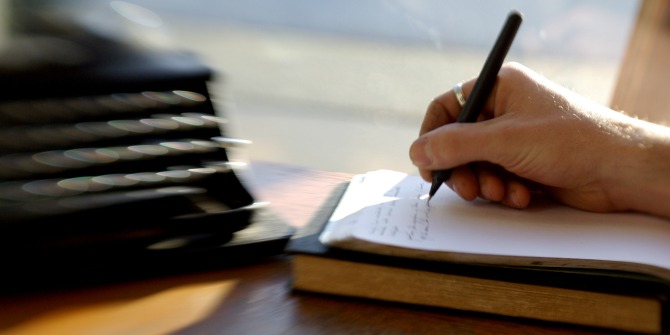 